ИНСТИТУТ ИСТОРИИ МАТЕРИАЛЬНОЙ КУЛЬТУРЫ РАН ГАМЗ «КОСТЕНКИ»Международная научная конференция ВЕРХНИЙ ПАЛЕОЛИТ ЕВРОПЫ: ВРЕМЯ КУЛЬТУРНЫХ НОВАЦИЙ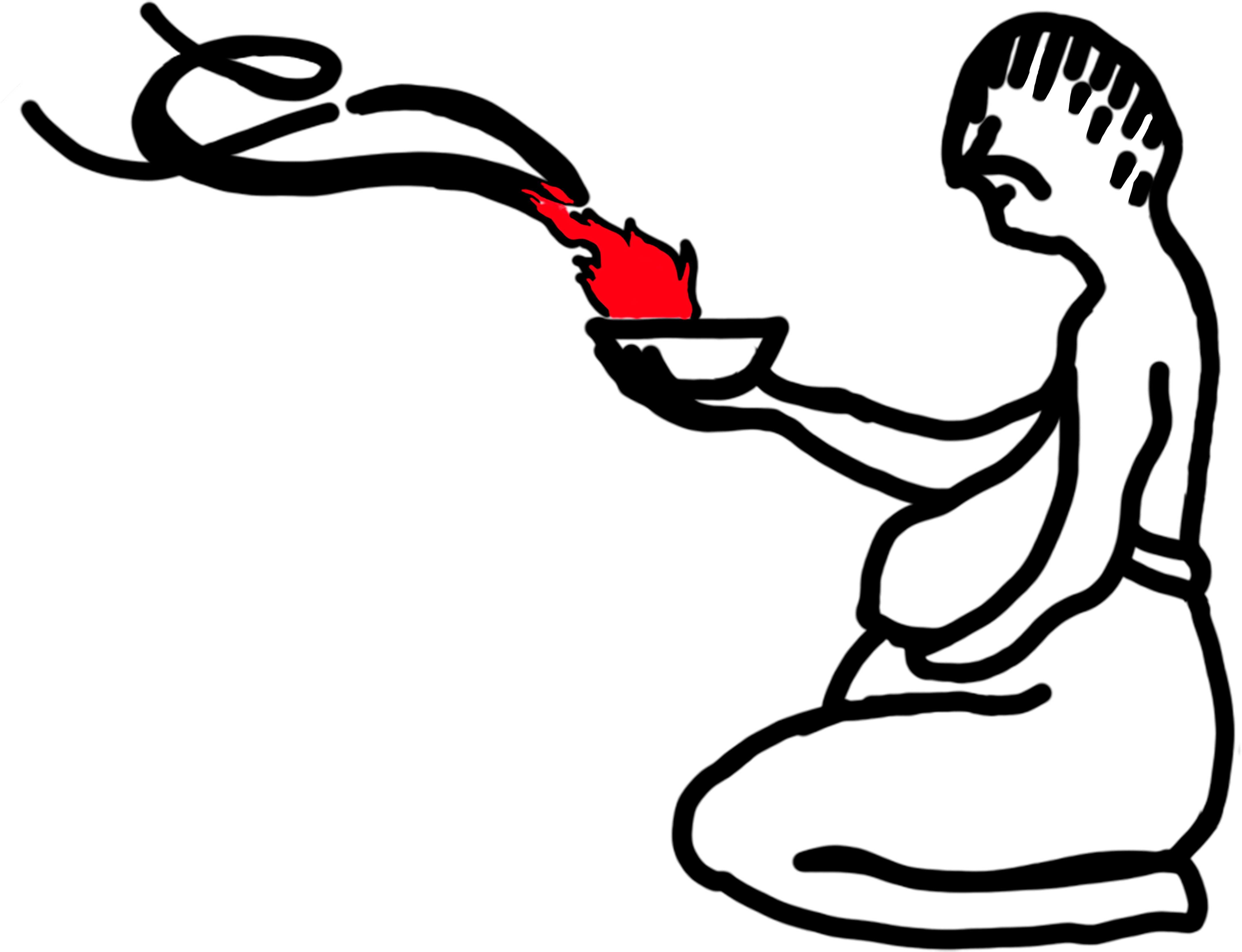 Санкт-Петербург, 6–8 декабря 2021 годаINSTITUTE FOR THE HISTORY OF MATERIAL CULTURE RAS STATE ARCHAEOLOGICAL MUSEUM-RESERVE «KOSTENKI»International Scientific Conference UPPER PALAEOLITHIC OF EUROPE: THE TIME OF CULTURAL INNOVATIONSSaint-Petersburg, Russia, December 6-8, 2021ПРОГРАММА КОНФЕРЕНЦИИ6–8 декабря 2021 годаСанкт-Петербург, Дворцовая наб., 18ИИМК РАН, Дубовый залPROGRAMMEDecember 6–8, 2021Russia, Saint-Petersburg, Dvortsovaya emb. 18 IHMC RAS, Oak HallРегистрация участников и онлайн подключение c 9.30 Registration of participants starts at 9.30 (MSK time, GMT+3) Online meeting available at 9.30 (MSK time, GMT+3)декабря / December 6Утреннее заседание / Morning sessionВедущий С. А. Васильев, секретарь К. Н. СтепановаChairman Sergey A. Vasiliev, Secretary Ksenia StepanovaЮБИЛЕЙ А. А. СИНИЦЫНАANDREY SINITSYN’S ANNIVERSARY10.00 – 10.05И. о. директора ИИМК РАН А. В. Поляков. Открытие конференцииAndrey Polyakov, Director of IHMC RAS. Opening speech10.05 – 10.20С. А. Васильев. А. А. Синицын: жизнь и судьба в КостёнкахSergey A. Vasiliev. Andrei Sinitsyn: life and destiny in Kostenki10.20 – 10.35 onlineИ. В. Котлярова. А. А. Синицын – хранитель традиций Костенковской экспедицииIrina Kotlyarova. Andrei Sinitsyn as a keeper of the Kostenki expedition traditions10.35 – 10.50Е. Ю. Гиря. А. А. Синицын как зеркало отечественного палеолитоведенияEvgeny Girya. Andrei Sinitsyn as a mirror of Russian Palaeolithic studies10.50 - 11.05А. Н. Бессуднов. А. А. Синицын и развитие археологии в Центральном ЧерноземьеAlexander N. Bessudnov. Andrei Sinitsyn and the development of archeology in the Central Black Earth RegionРАДИОУГЛЕРОДНАЯ ХРОНОЛОГИЯ ЕВРАЗИИ14С CHRONOLOGY OF EURASIAN PALAEOLITHIC11.05 – 11.20 onlineKaterina Douka, Tom Higham. The impact of radiocarbon dating on understanding modern human expansions across Eurasia; case studies11.20 – 11.45 Перерыв. Чай, кофе. Coffee breakПАЛЕОЛИТ КОСТЕНОКPALAEOLITHIC OF KOSTENKI11.45 – 12.15А. А. Синицын. Костенковская модель. Современное состояние и проблемыAndrey Sinitsyn. Kostenki model: Current state and problems12.15 – 12.30А. А. Бессуднов, А. А. Синицын, Р. Диннис, А. Р. Лада. Радиоуглеродная хронология палеолита Костёнок на современном этапеAlexander A. Bessudnov, Andrey Sinitsyn, Rob Dinnis, Anton Lada. Radiocarbon chronology of the Kostenki Palaeolithic at the current stage12.30 – 12.45С. А. Сычева, С. Н. Седов, А. А. Синицын. Варианты строения средневалдайских почвенно-седиментационных архивов как отражение разнопериодных климато-эрозионных ритмов плейстоцена Svetlana Sycheva, Sergey Sedov, Andrey Sinitsyn. Variants of the structure of Middle Valdai soil-sedimentation archives as a reflection of the diverse climatic-erosion rhythms of the Pleistocene12.45– 14.00 Обеденный перерыв. Lunch timeВечернее заседание / Evening sessionВедущий М. В. Шуньков, секретарь М. Д. КуприяноваChairman Mikhail Shunkov, Secretary Maria Kupriyanova14.00 – 14.15Р. Н. Курбанов, К. Томсен, А. Мюррей, А. В. Панин, А. А. Синицын. Результаты ОСЛ-датирования Костёнок 14Redjep Kurbanov, Kristina Thomsen, Andrew Murray, Andrey Panin, Andrey Sinitsyn. OSL-dating results of Kostenki 1414.15 – 14.30А. И. Кургаева (Васиуллина), С. Н. Седов, Т. В. Романис,А. А. Синицын, А. А. Бессуднов. Верхняя гумусовая толща разрезов Костёнки 14 и 17 – древнейшие антропогенно-преобразованные почвы?Anastasia Kurgaeva, Sergey Sedov, Tatyana Romanis, Andrey Sinitsyn, Alexander A. Bessudnov. The Upper Humic bed of Kostenki 14 and 17 cross-sections: the oldest human-modified soils?14.30 – 14.45Е. Ю. Матлахова, А. В. Панин. История развития речных долин бассейна верхнего и среднего Дона в позднем плейстоцене Ekaterina Matlakhova, Andrey Panin. The history of the river valleys development in the Upper and Middle Don basin in the Late Pleistocene14.45 – 15.00А. Р. Лада, А. А. Бессуднов, А. А. Синицын, Р. Диннис. Ориньякские памятники Костенок и проблема применения критериев«западноевропейской модели» членения ориньяка в Восточной ЕвропеAnton Lada, Alexander A. Bessudnov, Andrey Sinitsyn, Rob Dinnis. Aurignacian sites of Kostenki and the question of applying the criteria of the "Western European Model" for Aurignacian division in Eastern Europe15.00 – 15.15М. Д. Куприянова. Обработка бивня и рога в раннем верхнем палеолите (Костенки 14, слой IVb)Maria Kuprianova. Ivory and horn working on the Early Upper Palaeolithic site of Kostenki 14, layer IVb15.15 – 15.30Н. Д. Бурова. Зооархеологический анализ слоя IVb Костенок 14Natalya Burova. Zoo-archaeological study of Kostenki 14, layer IVb15.30 – 15.45Е. А. Петрова, Л. Л. Войта, А. А. Синицын, А. А. Бессуднов. Анализ скопления костей мамонта из I культурного слоя верхнепалеолитической стоянки Костенки 14 (Маркина Гора) Ekaterina Petrova, Leonid Vojta, Andrey Sinitsyn, Alexander A. Bessudnov. Analysis of the mammoth bones accumulation from the Upper Palaeolithic site of Kostenki 14 (Markina Gora), cultural layer I15.45 – 16.00А. А. Малютина, Е. Ю. Гиря, А. А. Бессуднов. «Микропластика» – новые формы скульптурных изображений в костёнковской культуре Anna Malyutina, Evgeny Girya, Alexander A. Bessudnov. New insights on the portable art: "microsculpture" in Kostenki culture16.00– 16.30. Перерыв. Чай, кофе. Coffee break16.30 – 16.45М. Н. Желтова, С. Н. Лисицын, С. Н. Кузьмин. Некоторые итоги экспериментально-трасологического изучения шлифованных каменных дисков в граветте Костенковско-Борщевского района Maria Zheltova, Sergey Lisitsyn, Sergey Kuzmin. Some results of the use- wear study of polished stone discs in the Kostenki-Borshchevo Gravettian16.45 – 17.00С. В. Васильев, М. М. Герасимова, С. Б. Боруцкая, Н. И. Халдеева Антропологическое исследование останков со стоянки Костенки 18 Sergey V. Vasiliev, Margarita Gerasimova, Svetlana Borutskaya, Natalia Khaldeeva. Anthropological study of human remains from Kostenki 1817.00 – 17.15К. Н. Степанова. Интерпретация способов ношения каменных подвесок коллекции II слоя Костёнок 17Ksenia Stepanova. Some remarks on wearing ways of stone pendants from Kostenki 17, layer II17.15 – 17.30А. Е. Дудин. Культурный слой на периферии костно-земляных комплексов стоянки Костенки 11Alexander Dudin. The cultural layer on the periphery of bone-earthen complexes on the site of Kostenki 1117.30 – 17.45Д. С. Толстых, А. М. Родионов. К вопросу об исходном состоянии ребер мамонта на стоянке Костенки 11: экспериментальный аспект Daria Tolstykh, Anton Rodionov. On the question of the initial state of the mammoth ribs at the site of Kostenki 11: an experimental aspect17.45Фуршет / Offline eventдекабря / December 7Утреннее заседание / Morning sessionВедущий А. А. Бессуднов, секретарь А. В. ЛарионоваChairman Alexander A. Bessudnov, Secretary Alice LarionovaПАЛЕОЛИТ РУССКОЙ РАВНИНЫPALAEOLITHIC OF RUSSIAN PLAIN10.00 – 10.15А. К. Очередной, А. Р. Лада, Е. В. Пугачева, А. С. Тараканов. К проблеме верификации структурных особенностей двусторонне обработанных изделий среднего палеолитаAlexander Otcherednoy, Anton Lada, Ekaterina Pugachova, Artyom Tarakanov. Middle Palaeolithic bifacial knifes structure organization verified by geometrical morphometrics.10.15 – 10.30А. В. Колесник, Ю. Н. Зоров, А. Ю. Данильченко, Е. А. Константинов, В. В. Титов. Новые памятники раннего и среднего палеолита в Северо- Восточном ПриазовьеAlexander Kolesnik, Yurij Zorov, Alexey Danilchenko, Evgeniy Konstantinov, Vadim Titov. New sites of the Early and Middle Palaeolithic in the Northeastern Azov region10.30 – 10.45 onlineА. Ю. Данильченко. Пластинчатые сколы как показатель технологии первичного расщепления камня в индустрии слоя 6 (средний палеолит) стоянки Бирючья Балка 2 в низовьях Северского ДонцаAlexey Danilchenko. Lamellar removals as an indicator of the primary knapping technology of Middle Palaeolithic industry of layer 6 at Biryuchya Balka 2 site in the lower reaches of the Seversky Donets10.45 – 11.00 onlineА. П. Захариков. Краевая техника скола в поздних среднепалеолитических индустриях с бифасамиAndrey Zakharikov. The edge-knapping technique in the Late Middle Paleolithic industries with bifaces11.00 – 11.15 onlineVadim Stepanchuk. Non-geometric microliths from layer I of the Upper Palaeolithic site of Mira11.15 – 11.40 Перерыв. Чай, кофе. Coffee break11.40 – 11.55А. Н. Вашанов, М. И. Ткачева. Ориньякские местонахождения у д. Новоселки (юго-восточная Беларусь)Alexander Vashanau, Maria Tkachiova. Aurignacian localities near the village of Novoselki (southeastern Belarus)11.55– 12.10В. И. Беляева. Тафономия культурного слоя Пушкарей IValentina Belyaeva. The cultural layer taphonomy of Pushkari I12.10 – 12.25К. Н. Гаврилов. Радиоуглеродная хронология и периодизация поздней поры верхнего палеолита центральных районов Русской равнины Konstantin Gavrilov. Radiocarbon chronology and periodization of the Late Upper Palaeolithic of the Central Russian plain12.25 – 12.40 onlineА. А. Чубур. О сезонной динамике охоты на мамонтаArtur Chubur. Seasonal dynamics of mammoth hunting12.40 – 12.55Г. А. Хлопачев. Жилище № 4 Юдиновский палеолитической стоянки: результаты исследований 2019–2021 гг.Gennady Khlopachev. Dwelling No. 4 of Yudinovo Palaeolithic site: seasons 2019–2021 research results12.55 – 14.00 Обеденный перерыв. Lunch time.Вечернее заседание / Evening sessionВедущий А. Е. Дудин, секретарь А. Р. ЦарицынаChairman Alexander Dudin, Secretary Anastasia Tsaritsyna14.00 – 14.15 onlineА. А. Кротова. Стоянка Ямы в круге памятников костенковско- виллендорфского культурного единстваOleksandra Krotova. The site of Yamy in the context of Kostenki-Willendorf unity sites14.15 – 14.30Н. Б. Ахметгалеева. Жилые объекты стоянок верхнего палеолита Быки: проблемы интерпретацииNatalia Akhmetgaleeva. Habitation structures of the Byki Upper Palaeolithic sites: problems of interpretation14.30 – 14.45Ю. Н. Зоров. Эпиориньяк побережья Таганрогского заливаYurij Zorov. Epi-Aurignacian of the Taganrog Bay coast14.45 – 15.00Е. А. Виноградова. Украшения из раковин моллюсков на стоянке Каменная Балка II (Нижний Дон)Ekaterina Vinogradova. Mollusk shells ornaments at the site of Kamennaya Balka II (Lower Don)15.00 – 15.15А. А. Симоненко, Н. А. Хайкунова, Э. П. Зазовская. Радиоуглеродная хронология второго слоя стоянки Каменная Балка 3Anton Simonenko, Nina Khajkunova, Elya Zazovskaya. Radiocarbon chronology of the second layer of Kamennaya Balka 315.15 – 15.30Ю. В. Кузьминова. Пространственный анализ распределения микропластинок с притупленным краем на стоянке Каменная Балка I Yulia Kuzminova. Spatial analysis of the backed bladelets distribution at the site of Kamennaya Balka I15.30 – 15.45 onlineВ. Я. Сергин. Сунгирь и РусанихаVictor Sergin. Sungir and Rusanikha15.45 – 16.00П. Ю. Павлов. Основные этапы и особенности заселения северо- востока Восточно-Европейской равнины и Урала в начале верхнего палеолита (средний валдай, MIS 3)Pavel Pavlov. The main stages and features of the peopling of the northeast of the East European Plain and the Urals at the beginning of the Upper Palaeolithic (middle Valdai, MIS 3)16.00– 16.30 Перерыв. Чай, кофе16.30 – 16.45Г. В. Синицына. Свидерское влияние на культуры Верхней Волги и Верхнего ДнепраGalina Sinitsyna. Sviderian influence on archaeological cultures of the Upper Volga and the Upper Dnieper16.45 – 17.00 onlineА. Н. Сорокин. О возрасте рессетинских древностейAlexey Sorokin. On the age of the Ressetian antiquities17.00 – 17.15 onlineА. В. Колосов. Финальный палеолит Белорусского Посожья: обзор данныхAlexander Kolosov. The Final Palaeolithic of Belorussian Posozhie: data review17.15 Дискуссия. Discussion.декабря / December 8Утреннее заседание / Morning session Ведущий С. Н. Лисицын, секретарь А. Р. Лада Chairman Sergey Lisitsyn, Secretary Anton LadaПАЛЕОЛИТ СРЕДНЕЙ ЕВРОПЫPALAEOLITHIC OF CENTRAL EUROPE10.00 – 10.15 onlineZdeňka Nerudová. Bifacial tools: symbolic tools, weapons or something other? Some remarks on the Moravian (Czech Republic) bifacial tools10.15– 10.30 onlineЮ. Э. Демиденко, П. Шкрдла, Б. Рац, А. Немергут, Ш. Береш. Протоориньяк Карпатского Бассейна Востока Центральной Европы Yuri Demidenko, Petr Škrdla, Béla Rácz, Adrián Nemergut, Sandor Béres. Proto-Aurignacian in the Carpathian Basin of Eastern Central Europe10.30 – 10.45 onlineMarc Händel. The Upper Palaeolithic record at Krems-Wachtberg10.45 – 11.00 onlineSandra Sázelová, Sona Boriová, Martin Novák. Distribution zones of wolf and reindeer remains at southeastern part of the Gravettian site Pavlov I (Czech Republic): New insights in old facts.ПАЛЕОЛИТ КАВКАЗАPALAEOLITHIC OF CAUCASUS 11.00 – 11.15А. Г. Рыбалко, Р. Н. Курбанов. Датирование палеолитических комплексов Северо-Восточного Кавказа методом OSLAndrey Rybalko, Redjep Kurbanov. OSL dating of Palaeolithic complexes in the North-Eastern Caucasus11.15 – 11.30Е. В. Леонова. Проблемы хронологии и культурной дифференциации поздней поры верхнего палеолита и мезолита Северного Кавказа Elena Leonova. The problems of chronology and cultural differentiation of the Late Upper Paleolithic and Mesolithic of the North Caucasus11.30 – 11.45Н. А. Любимов, С. А. Кулаков. Что такое эпипалеолит на Северном Кавказе?Nikita Lyubimov, Sergey Kulakov. What is Epi-Palaeolithic in the North Caucasus?11.45 – 12.05 Перерыв. Чай, кофе. Coffee breakПАЛЕОЛИТ КАЗАХСТАНА И СРЕДНЕЙ АЗИИPALAEOLITHIC OF KAZAKHSTAN AND CENTRAL ASIA12.05– 12.20А. А. Анойкин,   Г. Д. Павленок,   В. М. Харевич,   Р. Н. Курбанов, Ж. К. Таймагамбетов. Новые данные о начальном верхнем палеолите севера Центральной Азии по материалам стоянки УшбулакAnton Anoykin, Vladimir Khaervich, Galina Pavlenok, Redjep Kurbanov, Zhaken Tajmagambetov. New data on the initial Upper Paleolithic of the North of Central Asia, based on materials from the Ushbulak site12.20 – 12.35Б. Д. Мадреймов. История исследования палеолита УстюртаBerik Madrejmov. History of the Palaeolithic Research at Ustyurt plateau12.35 – 14.00 Обеденный перерыв. Lunch time.Вечернее заседание / Evening sessionВедущий А. К. Очередной, секретарь Я. Д. ИвановChairman Alexander Otcherednoy, Secretary Yaroslav IvanovПАЛЕОЛИТ СИБИРИPALAEOLITHIC OF SIBERIA14.00 – 14.15М. В. Шуньков. Начало верхнего палеолита на АлтаеMikhail Shunkov. The beginning of the Upper Palaeolithic in Altai14.15 – 14.30М. Б. Козликин, М. В. Шуньков. Ранние верхнепалеолитические комплексы Денисовой пещеры: проблема генезисаMaxim Kozlikin, Mikhail Shunkov. Early Upper Palaeolithic complexes of Denisova Cave: the problem of genesis14.30 – 14.45М. В. Шуньков, А. Ю. Федорченко, М. Б. Козликин. Персональные украшения начала верхнего палеолита из Денисовой пещеры: новые материалыMikhail Shunkov, Alexander Fedorchenko, Maxim Kozlikin. Personal ornaments from the Early Upper Palaeolithic of Denisova cave: new materials14.45 – 15.00Н. Е. Белоусова, А. Ю. Федорченко, А. В. Вишневский,В. А. Михиенко, М. В. Селецкий, С. В. Маркин. Различия археологических комплексов начального и раннего верхнего палеолита стоянки Усть-Каракол-1Natalia Belousova, Alexander Fedorchenko, A. Vishnevsky, Valeria Mikhienko, Maxim Seletsky, Sergey Markov. Differences between Initial and Early Upper Palaeolithic archaeological complexes at the site of Ust- Karakol-115.00 – 15.15А. М. Родионов, Н. Е. Белоусова, А. Ю. Федорченко, М. Б. Селецкий, В. А. Михиенко. Технология изготовления бифасиальных форм в комплексах начала верхнего палеолита Южной СибириAnton Rodionov, Natalia Belousova, Alexander Fedorchenko, Maxim Seletsky, Valeria Mikhienko. Biface production technology in the beginning of Upper Palaeolithic in Southern Siberia15.15 – 15.30Е. П. Рыбин. Бипродольная технология расщепления на ранних стадиях верхнего палеолита Южной Сибири и Центральной Азии Evgeny Rybin. Bilateral knapping technology at the early stages of the Upper Palaeolithic of South Siberia and Central Asia15.30 – 15.45С. В. Лещинский, В. Н. Зенин, Е. М. Бурканова, А. С. Самандросова, А. Т. Джуманов, С. С. Перфильев, А. С. Климов, В. А. Коновалова, О. В. Бухарова, С. Н. Макаренко, П. А. Косинцев. Человек и мамонтовая фауна на юге Западно-Сибирской равнины в условиях последнего ледникового максимумаSergey Leschinsky, V. Zenin, E. Burkanova, A. Samandrosova,A. Dzhumanov, S. Perfiliev, A. Klimov, V. Konovalova, O. Bukharova,S. Makarenko, P. Kossintsev. Man and the mammoth fauna in the south of the West Siberian Plain under the conditions of the Last Glacial Maximum15.45 – 16.00В. Н. Зенин, А. С. Климов, С. В. Лещинский. Новое в палеолите Барабы (Волчья Грива, Западно-Сибирская равнина)Vasiliy Zenin, A. S. Klimov, Sergey Leschinsky. New in the Palaeolithic of Baraba (Volch'ya Griva, West Siberian Plain)16.00 – 16.15В. М. Харевич, А. В. Харевич. Возобновление работ на стоянке раннего верхнего палеолита Сабаниха (Cредний Енисей) Vladimir Kharevich, Aliona Kharevich. Renewal of work at the Early Upper Palaeolithic site of Sabanikha (Middle Yenisei)16.15 – 16.30 Перерыв. Чай, кофе. Coffee break16.30 – 16.45Т. В. Корнева. Опыт изучения планиграфического распределения находок на стоянке Ирба 2 в Красноярском краеTatiana Korneva. The experience of studying the planigraphic distribution of finds at the Irba 2 site in Krasnoyarsk region16.45 – 17.00Н. Е. Бердникова, Г. А. Воробьева, И. М. Бердников,Н. В. Вашукевич, Д. П. Золотарев. Культуры МИС 2 – начала МИС 1 Байкало-Енисейской Сибири в интерьере палеогеографических обстановокNatalya Berdnikova, Galina Vorobiova, Ivan Berdnikov, Nadezhda Vashukevich, Dmitry Zolotarev. Cultures of MIS 2 – the beginning of MIS 1 of Baikal-Yenisei Siberia in the interior of paleogeographic settings17.00 – 17.15Е. И. Демонтерова, А. В. Иванов, Е. В. Скляров, Г. В. Пашкова, А. М. Клементьев, М. Л. Тягун, А. В. Тетенькин, В. А. Ванин.Перспективы определения 87SR/86SR в природных материалах для археологических комплексов Байкальской СибириElena Demonterova, Ivanov A.V., Е. Sklyarov, Galina Pashkova,А. Klementiev, М. Tyagun, Alexey Tetenikin, V. Vanin. On the perspectives for the determination of 87SR / 86SR in natural materials for archaeological assemblages of Baikal Siberia17.15 – 17.30 onlineП. В. Мороз. Новые объекты Титовской сопки в Восточном ЗабайкальеPavel Moroz. New sites of Titovskaya Sopka, Eastern Transbaikalia17.30 – 17.45В. В. Питулько. Комплекс личных украшений из Янской стоянки, Сибирская АрктикаVladimir Pitulko. Personal adornments of the Yana site, Arctic Siberia17.45 Общая дискуссия. Подведение итогов конференции.General discussion and conclusion.